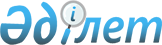 О наименовании и переименовании некоторых составных частей городов Караганды, Каражала и Балхаша Карагандинской областиСовместное постановление акимата Карагандинской области от 10 декабря 2020 года № 81/03 и решение Карагандинского областного маслихата от 10 декабря 2020 года № 595. Зарегистрировано Департаментом юстиции Карагандинской области 21 декабря 2020 года № 6130
      В соответствии с законами Республики Казахстан от 8 декабря 1993 года "Об административно-территориальном устройстве Республики Казахстан", от 23 января 2001 года "О местном государственном управлении и самоуправлении в Республике Казахстан", на основании заключения Республиканской ономастической комиссии при Правительстве Республики Казахстан от 27 августа 2020 года и протокола о результатах публичных слушаний Карагандинского городского маслихата от 13 января 2020 года, Каражалского городского маслихата от 15 января 2020 года, Балхашского городского маслихата от 18 декабря 2019 года, акимат Карагандинской области ПОСТАНОВЛЯЕТ и Карагандинский областной маслихат РЕШИЛ:
      1. Переименовать следующие составные части города Караганды Карагандинской области:
      улицу Аманжолова – на улицу Балқантау;
      улицу Волочаевская – на улицу Камали Дүйсембеков;
      улицу Защитная – на улицу Григорий Потанин;
      улицу Зональная – на улицу Александр Затаевич;
      улицу Кривогуза – на улицу Қасым Аманжолов;
      улицу Кувская – на улицу Қазыбек Нұржанов;
      улицу Нуржанова – на улицу Мерей;
      улицу Олимпийская – на улицу Нарманбет Төлепов;
      улицу Приканальная – на улицу Сарыарқа.
      2. Переименовать следующую составную часть города Каражала Карагандинской области:
      улицу Ленина – на улицу Тәуелсіздік.
      3. Переименовать следующие составные части города Балхаша Карагандинской области:
      микрорайон 8 – на микрорайон Қазыбек Нұржанов;
      улицу 8 марта – на улицу 8-наурыз;
      улицу Больничная – на улицу Мейірім;
      улицу Восточная – на улицу Күнгей;
      улицу Горняцкая – на улицу Кеншілер;
      улицу Железнодорожная – на улицу Теміржолшылар;
      улицу Мира – на улицу Жүніс Әбуғалиев;
      улицу Новорудная – на улицу Тораңғы;
      улицу Октябрьская – на улицу Қайнар;
      улицу Привокзальная – на улицу Тікшоқы;
      улицу Садовая – на улицу Бегалы;
      улицу Степная – на улицу Жусанды;
      улицу Цветочная – на улицу Руханият;
      улицу Центральная – на улицу Аманат;
      улицу Школьная – на улицу Жерұйық;
      часть улицы Уалиханова от улицы Рыскулова до улицы Жезказган – на улицу Ақтоғай;
      улицу Степная в упраздненном поселке Конырат – на улицу Теміршоқы;
      5 квартал в упраздненном поселке Конырат – на квартал Ырысты;
      квартал Больничный городок – на квартал Шипагер;
      квартал Ботсад – на квартал Ақшоқы;
      квартал Ветеранов – на квартал Ардагер;
      квартал Рембаза – на квартал Ақшағыл;
      квартал Техснаб – на квартал Шиліауыз;
      переулок Индустриальный – на переулок Тоқырауын;
      переулок Лазо – на переулок Бертіс;
      переулок Луначарского – на переулок Шалқар;
      переулок Прокатчиков – на переулок Мысшылар.
      4. Присвоить безымянному скверу, расположенному в центре города Балхаш от Дворца культуры имени М.Хамзина до улицы Желтоксан – наименование "Жастар".
      5. Контроль за исполнением настоящего совместного постановления акимата Карагандинской области и решения Карагандинского областного маслихата возложить на курирующего заместителя акима Карагандинской области и постоянную комиссию Карагандинского областного маслихата по вопросам социально-культурного развития и социальной защите населения.
      6. Настоящее совместное постановление акимата Карагандинской области и решение Карагандинского областного маслихата вводится в действие по истечении десяти календарных дней после дня его первого официального опубликования.
					© 2012. РГП на ПХВ «Институт законодательства и правовой информации Республики Казахстан» Министерства юстиции Республики Казахстан
				
      Аким Карагандинской области

Ж. Қасымбек

      Председатель сессии

И. Ахмеев

      Исполняющий обязанности секретаря Карагандинского областного маслихата

С. Адекенов
